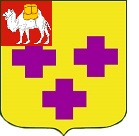 Собрание депутатов города ТроицкаЧелябинской областиЧетвертый созывТридцать четвертое заседаниеР Е Ш Е Н И Еот 26.04.2012 г. № 59           г. ТроицкО назначении публичных слушаний по проекту решения Собрания депутатов города Троицка                «О внесении изменений в Устав города Троицка»На основании Федерального закона от 06 октября 2003г. № 131-ФЗ «Об общих принципах организации местного самоуправления в Российской Федерации», Устава города ТроицкаСобрание депутатов города Троицка РЕШАЕТ:Назначить публичные слушания по проекту решения Собрания депутатов города Троицка «О внесении изменений в Устав города Троицка» на 30 мая 2012 года.Опубликовать проект решения Собрания депутатов города Троицка «О внесении изменений в Устав города Троицка» в газете «Вперед» (приложение 1).Утвердить состав оргкомитета по проведению публичных слушаний по проекту решения Собрания депутатов города Троицка «О внесении изменений в Устав города Троицка» (приложение 2).Утвердить Порядок учета предложений граждан по проекту решения Собрания депутатов города Троицка «О внесении изменений в Устав города Троицка»          (приложение 3).Утвердить Порядок участия граждан в обсуждении проекта решения Собрания депутатов города Троицка «О внесении изменений в Устав города Троицка»   (приложение 4).Контроль за исполнением настоящего решения поручить постоянной комиссии по местному самоуправлению, вопросам правопорядка и связям с общественностью (А.Б. Кокорев).Решение вступает в силу со дня его подписания.Настоящее решение опубликовать в газете «Вперёд».Заместитель председателяСобрания депутатов города Троицка	          А.Б.КокоревСогласовано:Глава города Троицка                                                                        	В.А. ЩёкотовНачальник правового управленияадминистрации города Троицка                                                       	С.В. ДергалеваРуководитель аппаратаСобрания депутатов города Троицка	В.В. Мосеев		      		     Начальник отдела организационного и правового обеспечения 	Е.А.ГавриловаНачальник сектора по местному самоуправлениюи правовым вопросам                            	С.С.КозловаНачальник сектора по организационной работе                                                               	Е.В.МельничукСобрание депутатов города ТроицкаЧелябинской областиПятый созывТридцать седьмое заседаниеР Е Ш Е Н И Еот 29.03.2018г № 52      г. ТроицкО назначении публичных слушаний по проекту решения Собрания депутатов города Троицка «О внесении изменений  в Устав города Троицка»В соответствии с Федеральным законом от 6 октября 2003 года                  № 131-ФЗ «Об общих принципах организации местного самоуправления в Российской Федерации», Уставом города Троицка Собрание депутатов города ТроицкаРЕШАЕТ:Назначить публичные слушания по проекту решения Собрания депутатов города Троицка «О внесении изменений в Устав города Троицка» на 26 апреля 2018 года.Опубликовать в газете «Вперед» и разместить в сети Интернет на официальном сайте Троицкого городского округа проект решения Собрания депутатов города Троицка «О внесении изменений в Устав города Троицка» (приложение 1).Утвердить состав оргкомитета по проведению публичных слушаний по проекту решения Собрания депутатов города Троицка «О внесении изменений в Устав города Троицка» (приложение 2).Утвердить Порядок учета предложений граждан по проекту решения Собрания депутатов города Троицка «О внесении изменений в Устав города Троицка» (приложение 3).Утвердить Порядок участия граждан в обсуждении проекта решения Собрания депутатов города Троицка «О внесении изменений в Устав города Троицка» (приложение 4).Контроль за исполнением настоящего решения поручить постоянной комиссии по местному самоуправлению, вопросам правопорядка и связям с общественностью (Бондаренко В.Н.).Настоящее решение опубликовать в газете «Вперёд». Решение вступает в силу со дня его подписания.Председатель Собрания депутатов города Троицка                                                                     В.Ю. Чухнин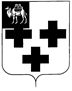 Собрание депутатов города ТроицкаЧелябинской областиР Е Ш Е Н И Еот __________ № ____     г. ТроицкО внесении изменений в Устав города Троицка  В соответствии с Федеральным законом от 6 октября 2003 года                 № 131-ФЗ «Об общих принципах организации местного самоуправления в           Российской Федерации», Уставом города Троицка Собрание депутатов города ТроицкаРЕШАЕТ:Внести в Устав города Троицка следующие изменения:в пункте 1 статьи 3 слова «рекреационные земли» заменить словами «земли рекреационного назначения».в пункте 1 статьи 7:-дополнить подпунктом 4.1 следующего содержания:«4.1) осуществление в ценовых зонах теплоснабжения муниципального контроля за выполнением единой теплоснабжающей организацией мероприятий по строительству, реконструкции и (или) модернизации объектов теплоснабжения, необходимых для развития, повышения надежности и энергетической эффективности системы теплоснабжения и определенных для нее в схеме теплоснабжения в пределах полномочий, установленных Федеральным законом «О теплоснабжении»;»;- подпункт 5 изложить в следующей редакции:«5) дорожная деятельность в отношении автомобильных дорог местного значения в границах городского округа и обеспечение безопасности дорожного движения на них, включая создание и обеспечение функционирования парковок (парковочных мест), осуществление муниципального контроля за сохранностью автомобильных дорог местного значения в границах городского округа, организация дорожного движения, а также осуществление иных полномочий в области использования автомобильных дорог и осуществления дорожной деятельности в соответствии с законодательством Российской Федерации;»;-подпункт 24 изложить в следующей редакции:«24) участие в организации деятельности по накоплению (в том числе раздельному накоплению), сбору, транспортированию, обработке, утилизации, обезвреживанию, захоронению твердых коммунальных отходов;»;-подпункт 25 изложить в следующей редакции:«25) утверждение правил благоустройства территории городского округа, осуществление контроля за их соблюдением, организация благоустройства территории городского округа в соответствии с указанными правилами, а также организация использования, охраны, защиты, воспроизводства городских лесов, лесов особо охраняемых природных территорий, расположенных в границах городского округа;»;-подпункт 34 изложить в следующей редакции:«34) создание условий для расширения рынка сельскохозяйственной продукции, сырья и продовольствия, содействие развитию малого и среднего предпринимательства, оказание поддержки социально ориентированным некоммерческим организациям, благотворительной деятельности и добровольчеству (волонтерству);».в пункте 1 статьи 8:- подпункт 13 изложить в следующей редакции:«13) создание условий для организации проведения независимой оценки качества условий оказания услуг организациями в порядке и на условиях, которые установлены федеральными законами, а также применение результатов независимой оценки качества условий оказания услуг организациями при оценке деятельности руководителей подведомственных организаций и осуществление контроля за принятием мер по устранению недостатков, выявленных по результатам независимой оценки качества условий оказания услуг организациями, в соответствии с федеральными законами;»;- дополнить подпунктом 17 следующего содержания:«17) оказание содействия развитию физической культуры и спорта инвалидов, лиц с ограниченными возможностями здоровья, адаптивной физической культуры и адаптивного спорта.».в пункте 1 статьи 9:- дополнить подпунктом 5.3 следующего содержания:«5.3) полномочиями в сфере стратегического планирования, предусмотренными Федеральным законом от 28 июня 2014 года № 172-ФЗ «О стратегическом планировании в Российской Федерации»;»;-подпункт 7 изложить в следующей редакции:«7) организация сбора статистических показателей, характеризующих состояние экономики и социальной сферы городского округа, и предоставление указанных данных органам государственной власти в порядке, установленном Правительством Российской Федерации;».в статье 13: -подпункт 4 пункта 1 изложить в следующей редакции:«4) утверждение стратегии социально-экономического развития городского округа;»;- пункт 1 дополнить подпунктом 11 следующего содержания:«11) утверждение правил благоустройства территории городского округа.»;- подпункт 22.1  пункта 2  изложить в следующей редакции:«22.1) принятие решений, устанавливающих правила, обязательные для исполнения на территории города Троицка, по вопросам местного значения города Троицка;».в статье 20:- пункт 11 изложить в следующей редакции:«11. В случае досрочного прекращения полномочий главы города либо применения к нему по решению суда мер процессуального принуждения в виде заключения под стражу или временного отстранения от должности его полномочия временно исполняет должностное лицо местного самоуправления, определяемое  решением Собрания депутатов города.»;- дополнить пунктом 13 следующего содержания:«13. В случае досрочного прекращения полномочий главы города избрание главы города осуществляется не позднее чем через шесть месяцев со дня такого прекращения полномочий.При этом если до истечения срока полномочий Собрания депутатов города осталось менее шести месяцев, избрание главы города осуществляется в течение трех месяцев со дня избрания Собрания депутатов города в правомочном составе.».в пункте 1 статьи 25:- подпункт 2 изложить в следующей редакции:«2) разрабатывает и реализует стратегию социально-экономического развития городского округа,  разрабатывает, утверждает и реализует иные документы стратегического планирования по вопросам, отнесенным к полномочиям органов местного самоуправления, а также организует сбор статистических показателей, характеризующих состояние экономики и социальной сферы городского округа, и предоставление указанных данных органам государственной власти в порядке, установленном Правительством Российской Федерации;»;- подпункт 10 изложить в следующей редакции:«10) осуществляет дорожную деятельность в отношении автомобильных дорог местного значения в границах городского округа и обеспечивает безопасность дорожного движения на них, включая создание и обеспечение функционирования парковок (парковочных мест), осуществляет муниципальный контроль за сохранностью автомобильных дорог местного значения в границах городского округа, организует дорожную деятельность, а также осуществляет иные полномочия в области использования автомобильных дорог и осуществления дорожной деятельности в соответствии с законодательством Российской Федерации;»;- дополнить подпунктом 13.1 следующего содержания:«13.1) осуществляет в ценовых зонах теплоснабжения муниципальный контроль за выполнением единой теплоснабжающей организацией мероприятий по строительству, реконструкции и (или) модернизации объектов теплоснабжения, необходимых для развития, повышения надежности и энергетической эффективности системы теплоснабжения и определенных для нее в схеме теплоснабжения в пределах полномочий, установленных Федеральным законом «О теплоснабжении»;»;- подпункт 25 изложить в следующей редакции:«25) участвует в организации деятельности по накоплению (в том числе раздельному накоплению), сбору, транспортированию, обработке, утилизации, обезвреживанию, захоронению твердых коммунальных отходов;»;- подпункт 37 изложить в следующей редакции:«37) организует благоустройство территории городского округа в соответствии с правилами благоустройства территории городского округа, осуществляет контроль за соблюдением правил благоустройства территории городского округа, а также организует использование, охрану, защиту, воспроизводство городских лесов, лесов особо охраняемых природных территорий, расположенных в границах городского округа;»;- подпункт 43 изложить в следующей редакции:«43) создает условия для расширения рынка сельскохозяйственной продукции, сырья и продовольствия, содействует развитию малого и среднего предпринимательства, оказывает поддержку социально ориентированным некоммерческим организациям, благотворительной деятельности и добровольчеству (волонтерству);»;- подпункт 56.11 изложить в следующей редакции:«56.11) создает условия для организации проведения независимой оценки качества условий оказания услуг организациями в порядке и на условиях, которые установлены федеральными законами, а также применяет результаты независимой оценки качества условий оказания услуг организациями при оценке деятельности руководителей подведомственных организаций и осуществляет контроль за принятием мер по устранению недостатков, выявленных по результатам независимой оценки качества условий оказания услуг организациями, в соответствии с федеральными законами;»;- дополнить подпунктом 56.16 следующего содержания:«56.16) оказывает содействие развитию физической культуры и спорта инвалидов, лиц с ограниченными возможностями здоровья, адаптивной физической культуры и адаптивного спорта;».абзац первый пункта 2  статьи 31  изложить в следующей редакции:«2. Муниципальные нормативные правовые акты, затрагивающие права, свободы и обязанности человека и гражданина, устанавливающие правовой статус организаций, учредителем которых выступает муниципальное образование, а также соглашения, заключаемые между органами местного самоуправления, вступают в силу после их официального опубликования (обнародования).».в статье 38:-наименование изложить в следующей редакции:«Статья 38. Публичные слушания, общественные обсуждения»;- пункт 3 изложить в следующей редакции:«3. На публичные слушания должны выноситься:проект Устава города, а также проект муниципального нормативного правового акта о внесении изменений и дополнений в данный Устав, кроме случаев, когда в Устав города вносятся изменения в форме точного воспроизведения положений Конституции Российской Федерации, федеральных законов, Устава (Основного Закона) Челябинской области или законов Челябинской области в целях приведения данного Устава в соответствие этими нормативными правовыми актами;проект бюджета города и отчет о его исполнении;проект стратегии социально-экономического развития городского округа;вопросы о преобразовании городского округа, за исключением случаев, если в соответствии со статьей 13 Федерального закона от 6 октября 2003 года № 131-ФЗ «Об общих принципах организации местного самоуправления в Российской Федерации» для преобразования городского округа требуется получение согласия населения городского округа, выраженного путем голосования либо на сходах граждан.»;-пункт 6 изложить в следующей редакции:«6. Порядок организации и проведения публичных слушаний по проектам и вопросам, указанным в пункте 3 настоящей статьи, устанавливается решениями Собрания депутатов города.»;-дополнить пунктом 8 следующего содержания:«8. По проектам генеральных планов, проектам правил землепользования и застройки, проектам планировки территории, проектам межевания территории, проектам правил благоустройства территорий, проектам, предусматривающим внесение изменений в один из указанных утвержденных документов, проектам решений о предоставлении разрешения на условно разрешенный вид использования земельного участка или объекта капитального строительства, проектам решений о предоставлении разрешения на отклонение от предельных параметров разрешенного строительства, реконструкции объектов капитального строительства, вопросам изменения одного вида разрешенного использования земельных участков и объектов капитального строительства на другой вид такого использования при отсутствии утвержденных правил землепользования и застройки проводятся общественные обсуждения или публичные слушания, порядок организации и проведения которых определяется решением Собрания депутатов города с учетом положений законодательства о градостроительной деятельности.».абзац второй пункта 6 статьи 59 изложить в следующей редакции:«Изменения и дополнения, внесенные в Устав города и изменяющие структуру органов местного самоуправления, разграничение полномочий между органами местного самоуправления (за исключением случаев приведения Устава города в соответствие с федеральными законами, а также изменения полномочий, срока полномочий, порядка избрания выборных должностных лиц местного самоуправления), вступают в силу после истечения срока полномочий Собрания депутатов города, принявшего муниципальный правовой акт о внесении указанных изменений и дополнений в Устав города.».Поручить главе города Троицка Виноградову А.Г. представить            настоящее решение о внесении изменений в Устав города Троицка на государственную регистрацию в Управление Министерства юстиции Российской Федерации по Челябинской области.Настоящее решение подлежит официальному опубликованию в газете «Вперёд» после его государственной регистрации в территориальном органе уполномоченного федерального органа исполнительной власти в сфере регистрации уставов муниципальных образований.Настоящее решение вступает в силу после его официального опубликования в соответствии с действующим законодательством Российской Федерации, за исключением положений, для которых настоящим пунктом установлен иной срок вступления их в силу.Положения абзаца пятого подпункта 2 пункта 1, абзаца пятого подпункта 7 пункта 1 настоящего решения вступают в силу с 30 декабря 2018 года.Положения абзаца седьмого подпункта 2 пункта 1, абзаца девятого подпункта 7 пункта 1 настоящего решения вступают с 1 января 2019 года.Контроль за исполнением настоящего решения возложить на председателя Собрания депутатов города Троицка Чухнина В.Ю.Председатель Собрания депутатов города Троицка						        В.Ю. ЧухнинГлава города Троицка							        А.Г. ВиноградовПРИЛОЖЕНИЕ 2к решению Собраниядепутатов города Троицкаот 29.03.2018г. № 52Составоргкомитета по проведению публичных слушаний по проекту решения Собрания депутатов города Троицка«О внесении изменений в Устав города Троицка»Члены комиссии:ПРИЛОЖЕНИЕ 3к решению Собраниядепутатов города Троицкаот 29.03.2018г. № 52Порядок учета предложений граждан по проекту решения Собрания депутатов города Троицка «О внесении изменений в Устав города Троицка»Предложения граждан по проекту решения Собрания депутатов города Троицка «О внесении изменений в Устав города Троицка» (далее-проект решения) принимаются со дня опубликования проекта решения в газете «Вперед».Предложения граждан по проекту решения подаются в письменной форме лично или по почте с указанием контактной информации (фамилии, имени, отчества, адреса места жительства, телефона) в Собрание депутатов города Троицка (г. Троицк, ул. Климова 7, каб.13), где регистрируются и передаются на рассмотрение оргкомитету по проведению публичных слушаний по проекту решения «О внесении изменений в Устав города Троицка».Поступившие предложения систематизируются и представляются участникам публичных слушаний в составе материалов публичных слушаний.Прием письменных предложений по вопросам публичных слушаний заканчивается за три дня до проведения заседания по вопросу публичных слушаний.По итогам рассмотрения всех поступивших предложений и рекомендаций, принятых на публичных слушаниях, оргкомитет по проведению публичных слушаний готовит заключение, в котором указываются поступившие предложения и принятые по ним решения.Оргкомитет одновременно с заключением предоставляет в Собрание депутатов города Троицка протокол проведения публичных слушаний по проекту решения.Проект решения и заключение оргкомитета по проведению публичных слушаний рассматриваются на заседаниях постоянных комиссий Собрания депутатов города Троицка, затем на заседании Собрания депутатов города Троицка, которое должно быть проведено не ранее чем через 30 дней после официального опубликования проекта решения.ПРИЛОЖЕНИЕ 4к решению Собраниядепутатов города Троицкаот 29.03.2018г. № 52Порядокучастия граждан в обсуждении проекта решения Собрания депутатов города Троицка «О внесении изменений в Устав города Троицка»Граждане, проживающие на территории города Троицка, участвуют в обсуждении проекта решения Собрания депутатов города Троицка «О внесении изменений в Устав города Троицка» путем внесения письменных предложений в сроки, установленные решением Собрания депутатов города Троицка «О назначении публичных слушаний по проекту решения Собрания депутатов города Троицка «О внесении изменений в Устав города Троицка».Население города Троицка извещается через средства массовой информации о проведении  публичных слушаний по обсуждению проекта решения Собрания депутатов города Троицка «О внесении изменений в Устав города Троицка».Регистрация в качестве участника публичных слушаний по проекту решения Собрания депутатов города Троицка «О внесении изменений в Устав города Троицка» проводится одновременно с подачей предложений по вопросу публичных слушаний.Публичные слушания проводятся в порядке, установленном Положением о публичных слушаниях в городе Троицке.  По итогам проведения публичных слушаний принимается итоговый документ. Итоговый документ принимается путем прямого открытого голосования и подписывается председательствующим на публичных слушаниях и членами секретариата. Чухнин   Владимир Юрьевичруководитель оргкомитета, председа-тель Собрания депутатов города ТроицкаАбзалилова Луиза Андреевнаначальник сектора по местному са-моуправлению и правовым вопросам Собрания депутатов города ТроицкаБаландина  Елена Николаевнаначальник финансового управления администрации города ТроицкаБачанова  Гульнара Газизяновнаначальник правового управления ад-министрации города ТроицкаБондаренко Виктор Николаевичзаместитель председателя Собрания депутатов города Троицка, председа-тель постоянной комиссии по местному самоуправлению, вопросам правопо-рядка и связям с общественностью Собрания депутатов города ТроицкаБрунцова  Марина Валерьевназаместитель главы города по финансам и экономикеЗаяц   Галина Михайловнапредседатель Контрольно-счетной па-латы города ТроицкаКрашенинников   Дмитрий Геннадьевичпредседатель постоянной комиссии по социальной политике Собрания депута-тов города ТроицкаМосеев   Владимир Викторовичруководитель аппарата Собрания депу-татов города ТроицкаПархаева Нина Анатольевнаначальник Управления муниципальной собственности администрации города ТроицкаПечерица   Александр Ивановичпредседатель постоянной комиссии по городскому хозяйству, промышленнос-ти и предпринимательству Собрания депутатов города ТроицкаПотепалина  Нина Васильевнаначальник Управления социально-эко-номической политики администрации города ТроицкаЧистякова  Анна Геннадьевназаместитель главы города по общим вопросам.